Objednáváme u Vás podle platných zákonných směrnic o odběru, dodávce zboží a službách, tyto dodávky: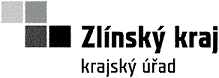 Objednávka č. OBJ/0846/2017/ZDObjednávka č. OBJ/0846/2017/ZDObjednávka č. OBJ/0846/2017/ZDObjednávka č. OBJ/0846/2017/ZDObjednávka č. OBJ/0846/2017/ZDObjednávka č. OBJ/0846/2017/ZDObjednávka č. OBJ/0846/2017/ZDObjednávka č. OBJ/0846/2017/ZDObjednávka č. OBJ/0846/2017/ZDAdresa dodavatele:Adresa dodavatele:Znalecký a oceňovací ústav s.r.o.Znalecký a oceňovací ústav s.r.o.Znalecký a oceňovací ústav s.r.o.Znalecký a oceňovací ústav s.r.o.Znalecký a oceňovací ústav s.r.o.Znalecký a oceňovací ústav s.r.o.Znalecký a oceňovací ústav s.r.o.Přemyslovka 2483/3Přemyslovka 2483/3Přemyslovka 2483/3Přemyslovka 2483/3Přemyslovka 2483/3Přemyslovka 2483/3Přemyslovka 2483/379602 Prostějov79602 Prostějov79602 Prostějov79602 Prostějov79602 Prostějov79602 Prostějov79602 ProstějovDodání do:Dodání do:31.05.201731.05.201731.05.201731.05.201731.05.201731.05.201731.05.2017Předpokládaná cena včetně DPH:Předpokládaná cena včetně DPH:72 600,00 Kč72 600,00 Kč72 600,00 Kč72 600,00 Kč72 600,00 Kč72 600,00 Kč72 600,00 KčDodejte na adresu:Dodejte na adresu:Zlínský krajZlínský krajZlínský krajZlínský krajZlínský krajZlínský krajZlínský krajFakturu vystavte na:Fakturu vystavte na:Zlínský krajZlínský krajZlínský krajZlínský krajZlínský krajZlínský krajZlínský krajOdbor ZDOdbor ZDOdbor ZDOdbor ZDOdbor ZDOdbor ZDOdbor ZDtř. Tomáše Bati 21tř. Tomáše Bati 21tř. Tomáše Bati 21tř. Tomáše Bati 21tř. Tomáše Bati 21tř. Tomáše Bati 21tř. Tomáše Bati 21761 90 Zlín761 90 Zlín761 90 Zlín761 90 Zlín761 90 Zlín761 90 Zlín761 90 ZlínIČ: 70891320, DIČ: CZ70891320IČ: 70891320, DIČ: CZ70891320IČ: 70891320, DIČ: CZ70891320IČ: 70891320, DIČ: CZ70891320IČ: 70891320, DIČ: CZ70891320IČ: 70891320, DIČ: CZ70891320IČ: 70891320, DIČ: CZ70891320Upozornění pro dodavatele:Upozornění pro dodavatele:Zlínský kraj JE od 1.4.2009 plátcem DPH.Zlínský kraj JE od 1.4.2009 plátcem DPH.Zlínský kraj JE od 1.4.2009 plátcem DPH.Zlínský kraj JE od 1.4.2009 plátcem DPH.Zlínský kraj JE od 1.4.2009 plátcem DPH.Zlínský kraj JE od 1.4.2009 plátcem DPH.Zlínský kraj JE od 1.4.2009 plátcem DPH.Na faktuře uvádějte vždyNa faktuře uvádějte vždyNa faktuře uvádějte vždyNa faktuře uvádějte vždyčíslo objednávky!číslo objednávky!číslo objednávky!Objednávku, prosím,Objednávku, prosím,Objednávku, prosím,potvrďte a přiložte k faktuře.potvrďte a přiložte k faktuře.potvrďte a přiložte k faktuře.potvrďte a přiložte k faktuře.Splatnost fakturySplatnost faktury3 týdny3 týdny3 týdnyod data vystavení účetního dokladu.od data vystavení účetního dokladu.Faktury, u kterých nebudou splněny shora popsané požadavky, budou dodavateli vráceny.Faktury, u kterých nebudou splněny shora popsané požadavky, budou dodavateli vráceny.Faktury, u kterých nebudou splněny shora popsané požadavky, budou dodavateli vráceny.Faktury, u kterých nebudou splněny shora popsané požadavky, budou dodavateli vráceny.Faktury, u kterých nebudou splněny shora popsané požadavky, budou dodavateli vráceny.Faktury, u kterých nebudou splněny shora popsané požadavky, budou dodavateli vráceny.Faktury, u kterých nebudou splněny shora popsané požadavky, budou dodavateli vráceny.Plnění, které je předmětem této objednávky, bude používáno pro výkon veřejnoprávní činnosti.Plnění, které je předmětem této objednávky, bude používáno pro výkon veřejnoprávní činnosti.Plnění, které je předmětem této objednávky, bude používáno pro výkon veřejnoprávní činnosti.Plnění, které je předmětem této objednávky, bude používáno pro výkon veřejnoprávní činnosti.Plnění, které je předmětem této objednávky, bude používáno pro výkon veřejnoprávní činnosti.Plnění, které je předmětem této objednávky, bude používáno pro výkon veřejnoprávní činnosti.Plnění, které je předmětem této objednávky, bude používáno pro výkon veřejnoprávní činnosti.Místo, datum:Místo, datum:Zlín,27.04.201727.04.201727.04.201727.04.201727.04.201727.04.2017Vystavil:Vystavil:Jurkovič Emil Bc.Jurkovič Emil Bc.Jurkovič Emil Bc.Jurkovič Emil Bc.Jurkovič Emil Bc.Jurkovič Emil Bc.Jurkovič Emil Bc.Bankovní účet rozp. krytí:Bankovní účet rozp. krytí:2786182/08002786182/08002786182/08002786182/08002786182/08002786182/08002786182/0800Objednávka znaleckého posudku na stanovení ceny nemovitosti dle platného cenového předpisu (ceny zjištěné) a tržní hodnoty (ceny obvyklé).
Oceňované pozemky, jejichž součástí je stavba:
-              pozemek p. č. st. 2375, jehož součástí je budova č. p. 1195,
-              pozemek p. č. st. 2374, jehož součástí je budova bez č.p.,
oba v k. ú. Uherské Hradiště.
Posudek bude rozdělen na tři části dle využití staveb: 
A – ubytovací část budovy č. p. 1195 na p. č. 2375,
B – spojovací část a C – nízká část budovy č. p. 1195 na pozemku p. č. st. 2375,
D – kotelna na pozemku p. č. st. 2374.
Ocenění bude zahrnovat i veškeré sítě a přípojky sloužící pro obě budovy.
Znalecký posudek bude průběžně konzultován  se zadavatelem a do 19.5.2017 bude zpracovatelem předloženo cenové rozpětí tržní hodnoty oceňovaného majetku.Objednávka znaleckého posudku na stanovení ceny nemovitosti dle platného cenového předpisu (ceny zjištěné) a tržní hodnoty (ceny obvyklé).
Oceňované pozemky, jejichž součástí je stavba:
-              pozemek p. č. st. 2375, jehož součástí je budova č. p. 1195,
-              pozemek p. č. st. 2374, jehož součástí je budova bez č.p.,
oba v k. ú. Uherské Hradiště.
Posudek bude rozdělen na tři části dle využití staveb: 
A – ubytovací část budovy č. p. 1195 na p. č. 2375,
B – spojovací část a C – nízká část budovy č. p. 1195 na pozemku p. č. st. 2375,
D – kotelna na pozemku p. č. st. 2374.
Ocenění bude zahrnovat i veškeré sítě a přípojky sloužící pro obě budovy.
Znalecký posudek bude průběžně konzultován  se zadavatelem a do 19.5.2017 bude zpracovatelem předloženo cenové rozpětí tržní hodnoty oceňovaného majetku........................................................razítko, podpisDodavatel prohlašuje, že:
- nemá v úmyslu nezaplatit daň z přidané hodnoty u zdanitelného plnění podle této objednávky (dále jen „daň“),
- nejsou mu známy skutečnosti, nasvědčující tomu, že se dostane do postavení, kdy nemůže daň zaplatit a ani se ke dni podpisu této objednávky v takovém postavení nenachází,
- nezkrátí daň nebo nevyláká daňovou výhodu,
- nebude nespolehlivým plátcem,
- bude mít u správce daně registrován bankovní účet používaný pro ekonomickou činnost,
- souhlasí s tím, že pokud ke dni uskutečnění zdanitelného plnění bude o dodavateli zveřejněna správcem daně skutečnost, že dodavatel je nespolehlivým plátcem, uhradí Zlínský kraj daň z přidané hodnoty z přijatého zdanitelného plnění příslušnému správci daně,
- souhlasí s tím, že pokud ke dni uskutečnění zdanitelného plnění bude zjištěna nesrovnalost v registraci bankovního účtu dodavatele/zhotovitele určeného pro ekonomickou činnost správcem daně, uhradí Zlínský kraj daň z přidané hodnoty z přijatého zdanitelného plnění příslušnému správci daně.Dodavatel prohlašuje, že:
- nemá v úmyslu nezaplatit daň z přidané hodnoty u zdanitelného plnění podle této objednávky (dále jen „daň“),
- nejsou mu známy skutečnosti, nasvědčující tomu, že se dostane do postavení, kdy nemůže daň zaplatit a ani se ke dni podpisu této objednávky v takovém postavení nenachází,
- nezkrátí daň nebo nevyláká daňovou výhodu,
- nebude nespolehlivým plátcem,
- bude mít u správce daně registrován bankovní účet používaný pro ekonomickou činnost,
- souhlasí s tím, že pokud ke dni uskutečnění zdanitelného plnění bude o dodavateli zveřejněna správcem daně skutečnost, že dodavatel je nespolehlivým plátcem, uhradí Zlínský kraj daň z přidané hodnoty z přijatého zdanitelného plnění příslušnému správci daně,
- souhlasí s tím, že pokud ke dni uskutečnění zdanitelného plnění bude zjištěna nesrovnalost v registraci bankovního účtu dodavatele/zhotovitele určeného pro ekonomickou činnost správcem daně, uhradí Zlínský kraj daň z přidané hodnoty z přijatého zdanitelného plnění příslušnému správci daně.Dodavatel prohlašuje, že:
- nemá v úmyslu nezaplatit daň z přidané hodnoty u zdanitelného plnění podle této objednávky (dále jen „daň“),
- nejsou mu známy skutečnosti, nasvědčující tomu, že se dostane do postavení, kdy nemůže daň zaplatit a ani se ke dni podpisu této objednávky v takovém postavení nenachází,
- nezkrátí daň nebo nevyláká daňovou výhodu,
- nebude nespolehlivým plátcem,
- bude mít u správce daně registrován bankovní účet používaný pro ekonomickou činnost,
- souhlasí s tím, že pokud ke dni uskutečnění zdanitelného plnění bude o dodavateli zveřejněna správcem daně skutečnost, že dodavatel je nespolehlivým plátcem, uhradí Zlínský kraj daň z přidané hodnoty z přijatého zdanitelného plnění příslušnému správci daně,
- souhlasí s tím, že pokud ke dni uskutečnění zdanitelného plnění bude zjištěna nesrovnalost v registraci bankovního účtu dodavatele/zhotovitele určeného pro ekonomickou činnost správcem daně, uhradí Zlínský kraj daň z přidané hodnoty z přijatého zdanitelného plnění příslušnému správci daně........................................................V …………………………………., dne ……………………V …………………………………., dne ……………………Dodavatel (razítko, podpis)